Miércoles28de OctubreSegundo de PrimariaMatemáticas¿Quién llega primero?Aprendizaje esperado: Resuelve problemas de multiplicación con números naturales menores que 10.Énfasis: Construir sucesiones numéricas de 2 en 2, de 3 en 3, de 4 en 4… hasta de 9 en 9.¿Qué vamos a aprender?Resolverás problemas de multiplicación con números naturales menores que 10.Trabajarás en sucesiones numéricas de 2 en 2, de 3 en 3, de 4 en 4… hasta de 9 en 9, recordando lo trabajado en la sesión anterior.Consulta tu libro de texto de Matemáticas de segundo grado, y resuelve los ejercicios para practicar sobre este tema, en la página 42https://libros.conaliteg.gob.mx/20/P2MAA.htm?#page/42¿Qué hacemos?Actividad 1Alejandra tiene un bote con 50 fichas y necesita separarlas en conjuntos de 10 en 10. ayúdale a saber cuántos conjuntos se formarán al separar así las fichas.Para ello, vas a construir sucesiones y esos conjuntos que irás formando, anota en tu cuaderno, para que identifiques cuál es la regularidad.Empieza a contar las fichas de diez en diez, haciendo los conjuntos correspondientes.Si pones 10 fichas en cada conjunto, entonces necesitas 5 conjuntos para separar las 50 fichas. Y sería así lo que escribes en tu cuaderno:10+10+10+10+10.¿Qué pasaría si en lugar de separarlas de 10 en 10, las separa de 5 en 5?, ¿se formaría la misma cantidad de conjuntos, o serán más o menos?Cuenta de 5 en 5, para responder la pregunta.Agrupa las fichas de 5 en 5 se formaron más conjuntos de los que tenías.Ahora construye sucesiones de 5 en 5 y anota el cinco tantas veces como grupos de conjuntos salieron en este caso:5+5+5+5+5+5+5+5+5+5¿Cuántas más hacen falta? cuenta de 5 en 5 los conjuntos de fichas que tienes y forma 10 en total, por lo tanto, se forman más conjuntos.Actividad 2Para el siguiente juego necesitas un tablero y dos dados.Observa el siguiente tablero del 1 al 60. El número del primer dado lo utilizaras para empezar a jugar y el número del segundo dado para saber de cuánto en cuánto se va avanzando.Por ejemplo, tira el primero dado y el número que cae es 2 es donde vas a comenzar y después el segundo dado da el número 6 y son saltos que tienes que dar de ese número.Ahora vas a colorear los números que vas avanzando.Anota los números que coloreaste. 2, 4, 6, 8, 10, 12 ¿Observaste de cuánto en cuánto va cambiando de un número a otro? De dos en dos. Utiliza el ábaco para comprobar cómo va cambiando.Otro ejemplo, si al tirar el dado cae en el número 3 y el segundo dado en el 5.Colorea en el tablero el número 3 y avanza 5 veces de 3 en 3.Anota en el cuaderno los números: 3, 6, 9, 12,15. Se va sumando el número 3 para encontrar el siguiente número.Vas a utilizar nuevamente el ábaco para comprobar los resultados.Sigue realizando las sucesiones de los números que faltan.Juega con algún familiar el mismo juego y sugiere que coloreen los números a los que llegan en cada turno con un color diferente.En esta sesión aprendiste que puedes construir sucesiones utilizando diferentes números.El Reto de Hoy: Para repasar lo que hoy aprendiste, encuentra los números que falta en la siguiente sucesión.Si te es posible consulta otros libros y comenta el tema de hoy con tu familia. Si tienes la fortuna de hablar una lengua indígena aprovecha también este momento para practicarla y platica con tu familia en tu lengua materna.¡Buen trabajo!Gracias por tu esfuerzo.Para saber más:Lecturas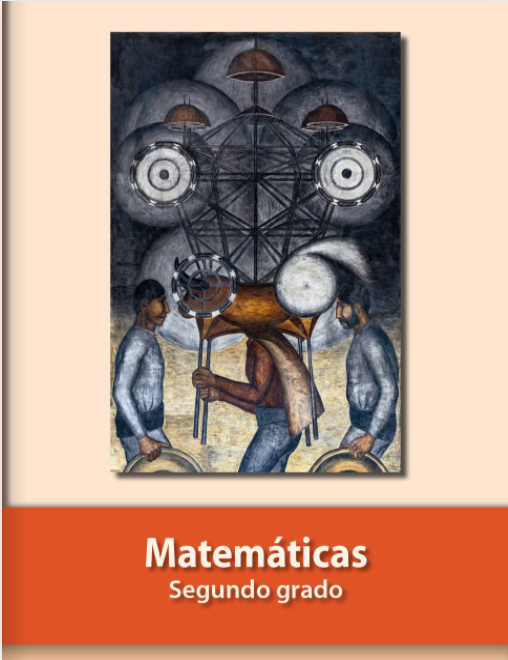 https://libros.conaliteg.gob.mx/P2MAA.htm123456789101112131415161718192021222324252627282930313233343536373839404142434445464748495051525354555657585960123456789101112131415161718192021222324252627282930313233343536373839404142434445464748495051525354555657585960123456789101112131415161718192021222324252627282930313233343536373839404142434445464748495051525354555657585960